MEETING MINUTES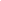                                                               General Representative Council Meeting 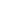 2. Attendees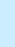 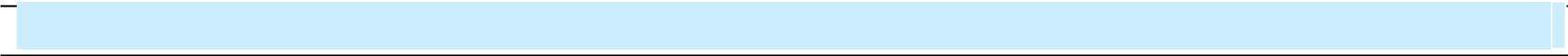 Executive Council Members: Neha Sayomina Tholar (President), Sabrina Jahan Prova (VP Academic Affairs and External Relations), Rohtash Mangla (VP Student Life), James Joseph (VP Finance and Services).Representatives: Gayatri Uttwani, Kolawole Salako, Franco Jaraba, Israel Okosun,  Pramitha Pinto, Danielle Booker, Sandy Johnson, Harsimran Kaur, Twisha Kotecha, Selina VerklandMeeting:GRC Meeting –Budget Approval (August 2022-April 2023)Date of Meeting:23rd September 2022Time: 7.30 PM to 8PM 7.30 PM to 8PMMinutes Prepared By:GSA SecretaryLocation: Individual home via Google Meet. Individual home via Google Meet.1. Meeting Objective3. Agenda and Notes, Decisions, Issues3. Agenda and Notes, Decisions, IssuesTopicBudget Approval(August 2022- April 2023)DiscussionGayatri Deepak Uttwani welcomed all the members and presented the budget for August 2022 - April 2023 which includes revenue and expenses for the Fall and Winter terms.As the quorum was fulfilled, Gayatri started the meeting and James Joseph explained the budget with the year opening amounts, event revenue and event expenses.There’s been a discussion about the expenses of ab-GPAC and Neha Tholar gave detailed explanation of the council and the membership fees of ab-GPAC.A discussion about the events for graduate students and the costs of those have been discussed and the representatives suggested holding events with more engagement of graduate students in the upcoming term.Lastly, the budget got approved by all the GRC representatives through voting and the meeting was adjourned by Gayatri Uttwani.